Практикум для родителей по изготовлению настольного театра «Театр своими руками».Цель: Создание условий для укрепления сотрудничества между родителями, воспитателем и детьми.Задачи:1. Формировать навыки взаимодействия с ребенком на разных этапах его развития.2. Учить изготавливать куклы для настольного конусного театра.-Добрый день, уважаемые родители! Недавно мы вас консультировали о том, как театрализация влияет на развитие ребёнка, рассказывали вам о том, какие виды театров мы используем в нашей работе. Давайте вспомним о театре игрушек или настольном театре – это плоскостные или обыкновенные игрушки, которыми ежедневно играют дети. Сценическая площадка - детский стол. И сегодня мы с вами изготовим героев для конусного театра по сказке «Колобок» и «Заюшкина избушка».Каждому родители мы выдали заранее распечатанных на картоне героев сказки,которые, как вы уже поняли, нужно было вырезать по контуру, затем склеить конус - туловище (в чем нам помог клей-карандаш, после чего требовалось сложить переднюю и заднюю часть головы и также скрепить их клеем, после чего, присоединить к туловищу.Родители принялись за работу, дети активно помогали им.Получалось всё быстро и довольно неплохо (на каждом изображении есть линии сгиба, поэтому все предельно понятно).Так мы плавно перешли к вырезыванию декораций к сказкам.А также кустиков и деревьев.Герои и декорации готовы. Не хватало только сценария.Дети распределяли роли, фантазировали и играли сами, добавляя свои декорации.Вот такой у нас настольный конусный театр!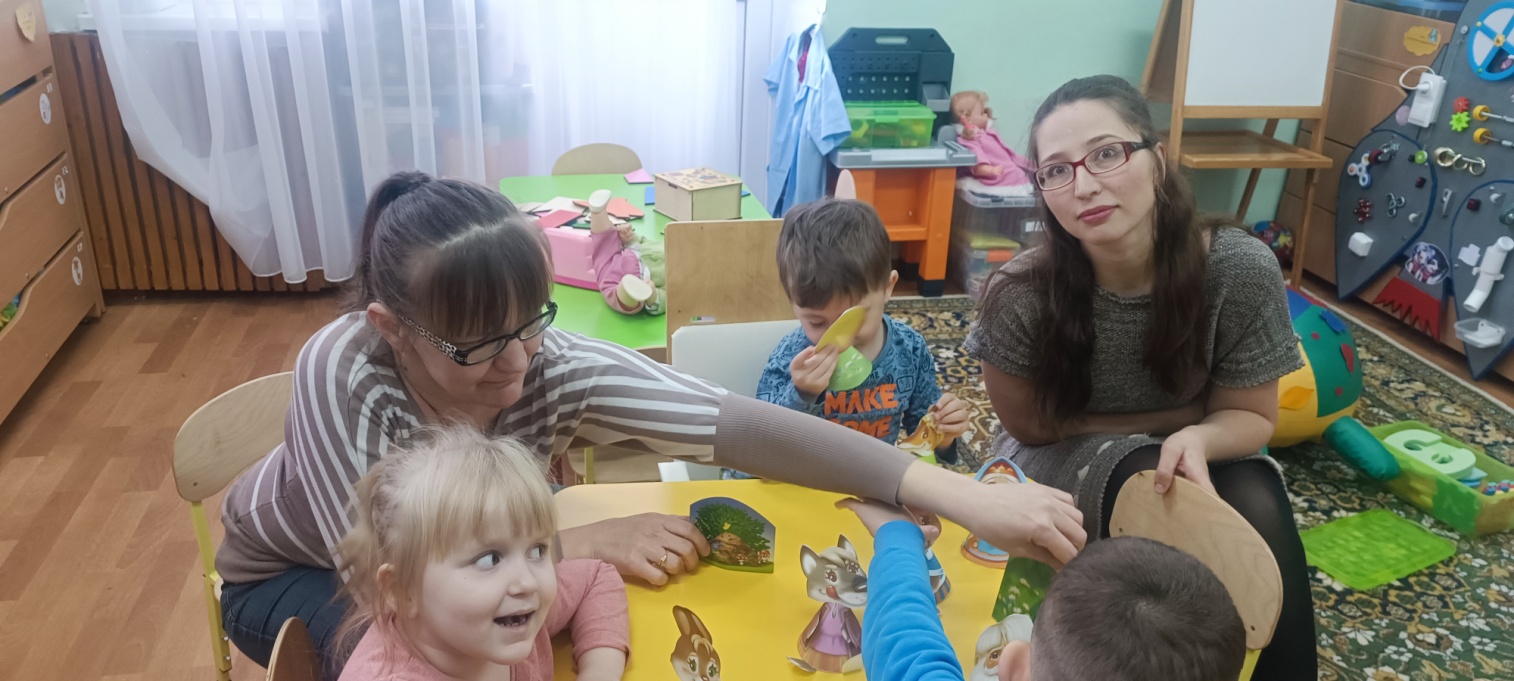 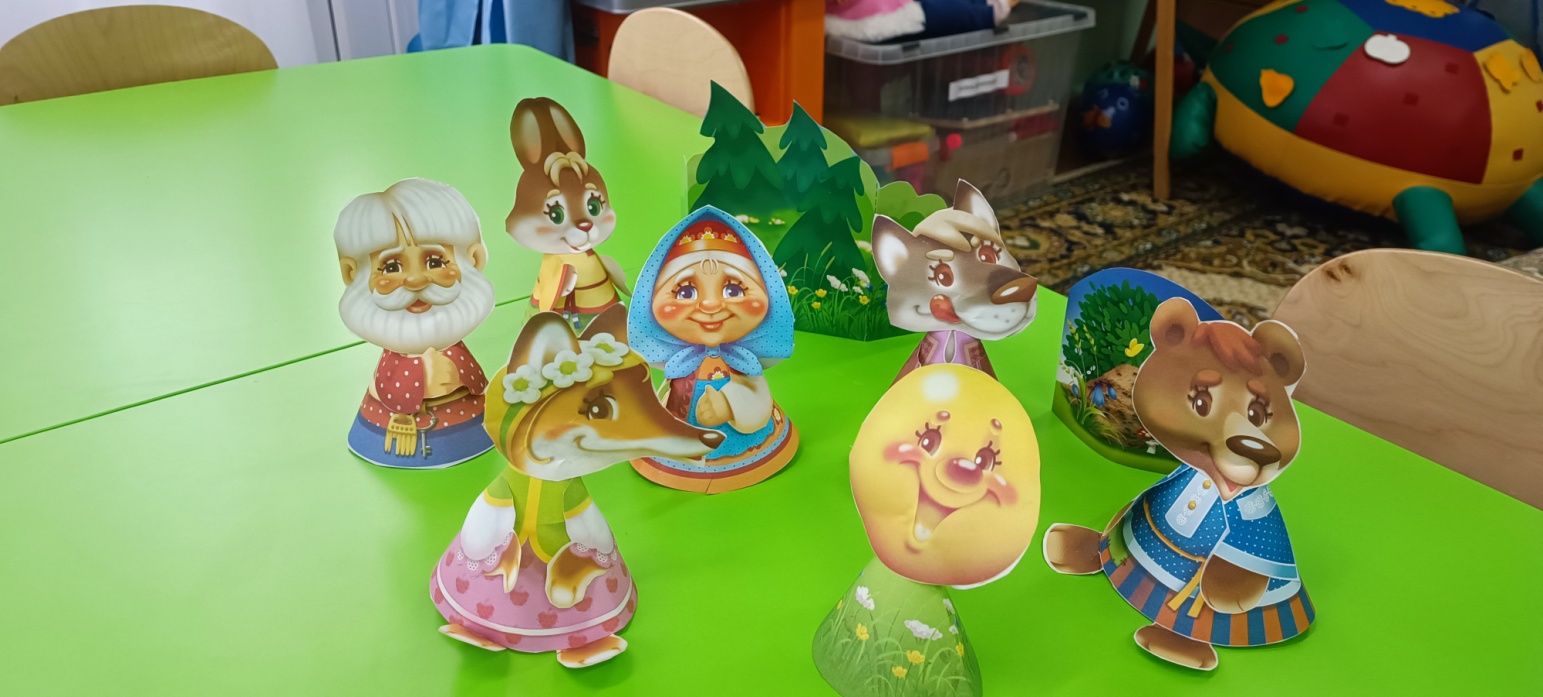 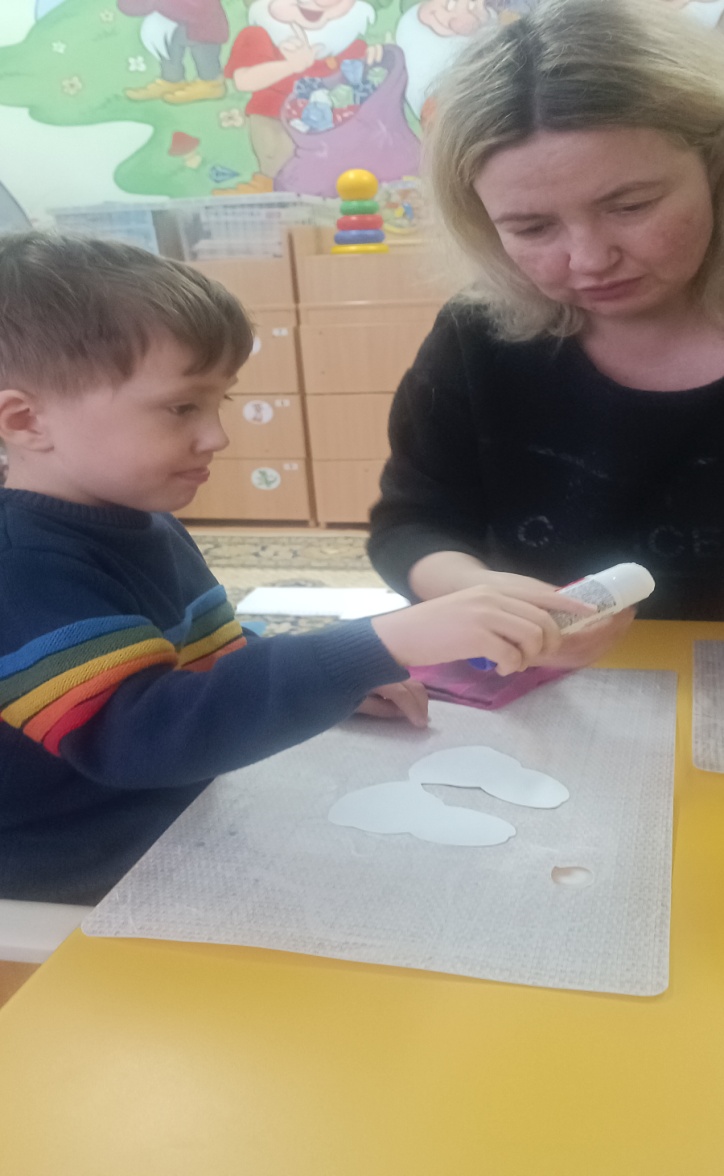 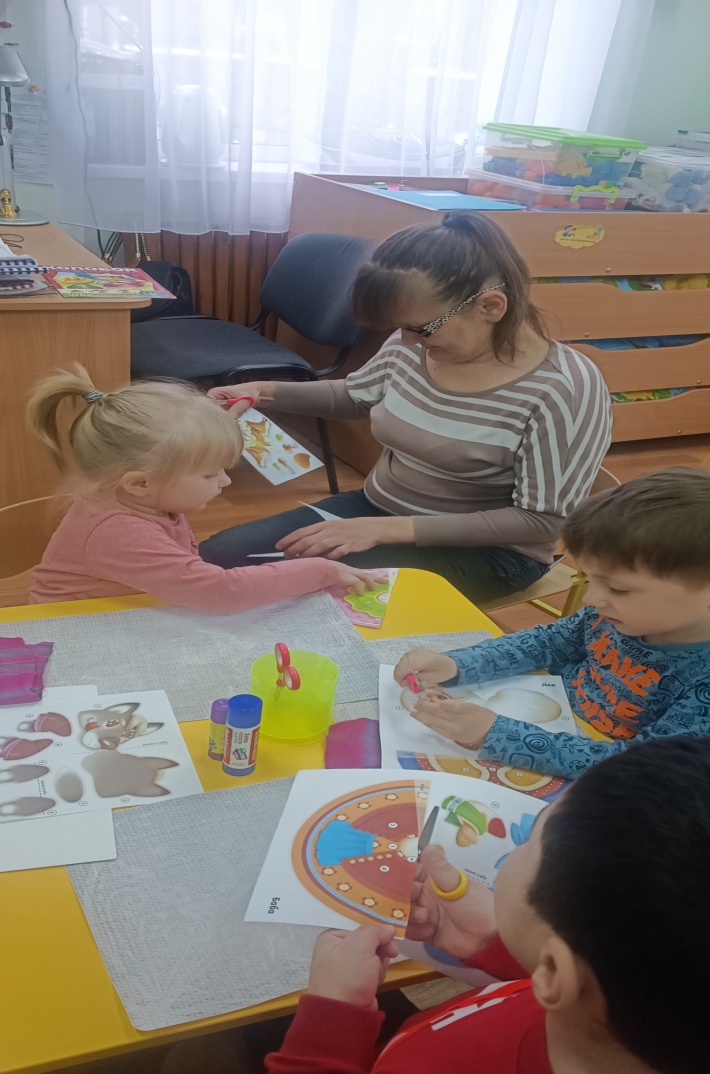 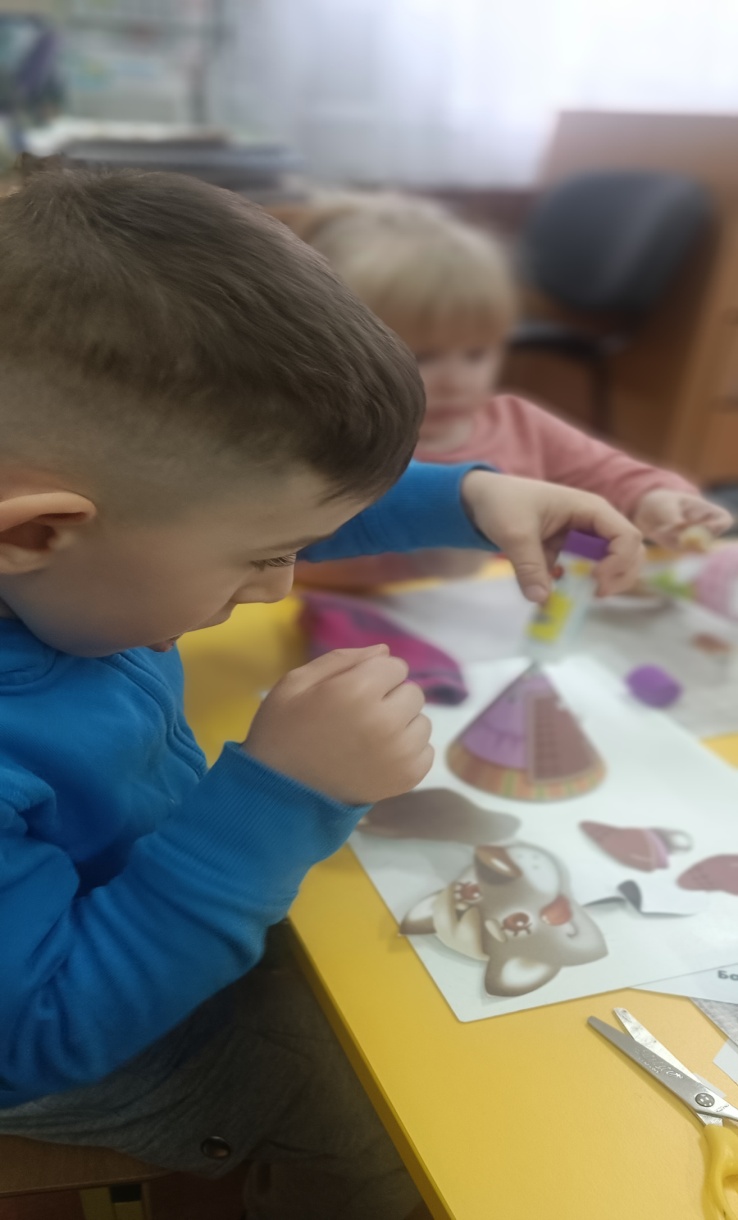 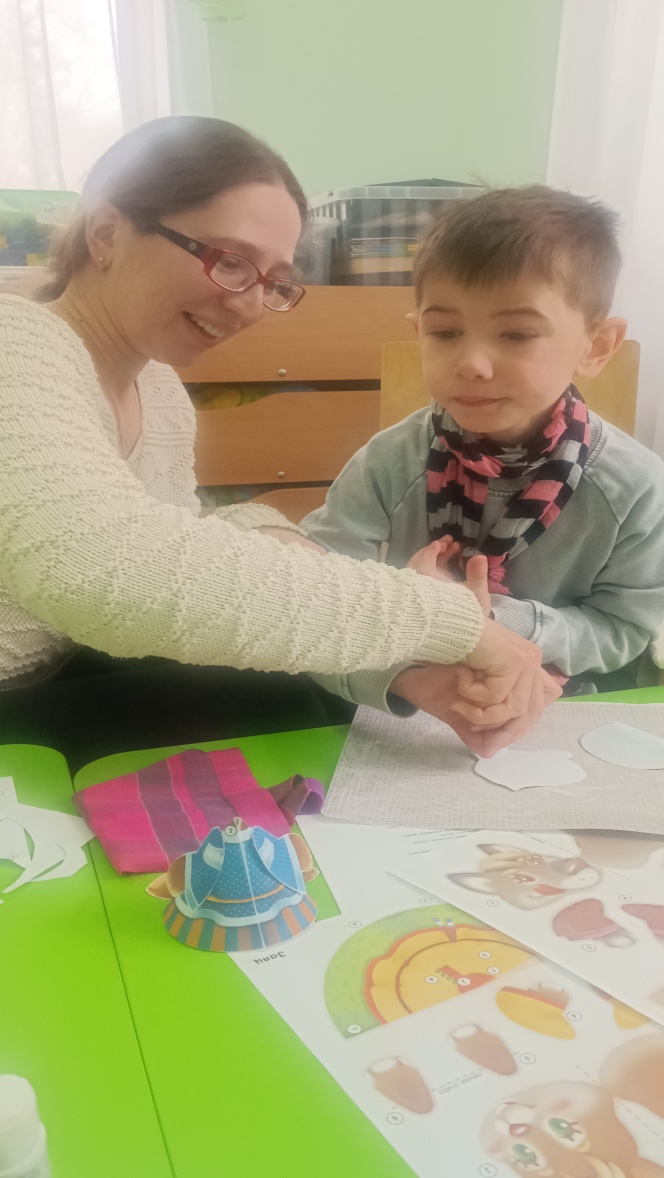 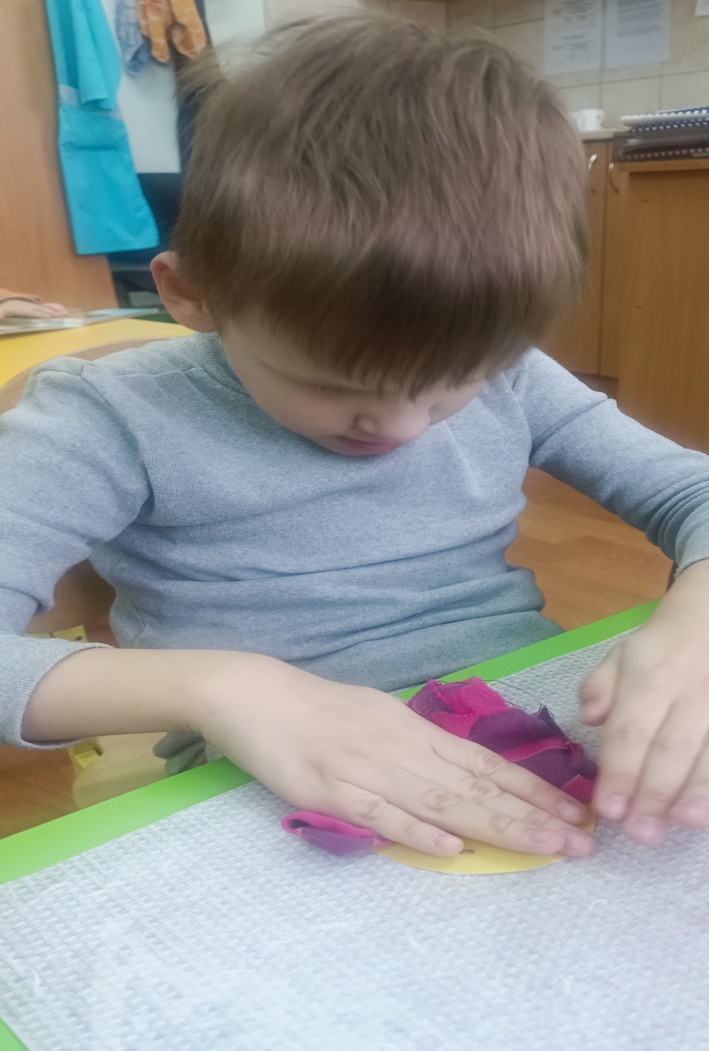 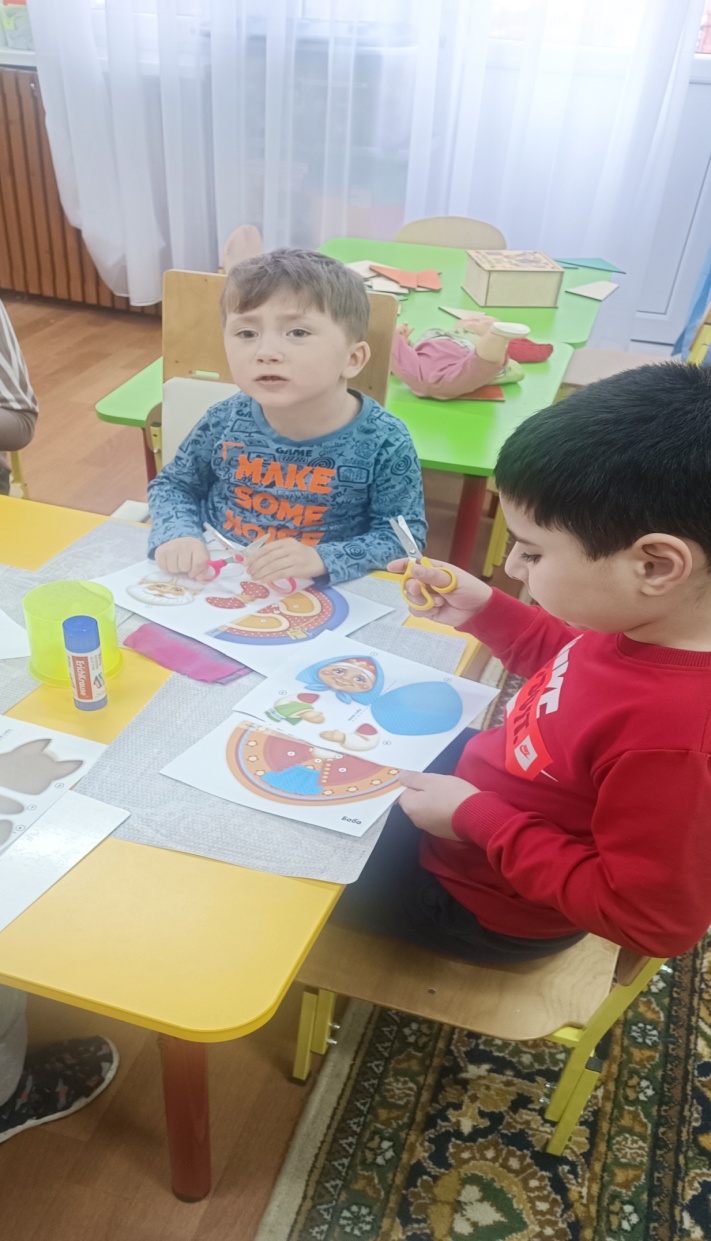 